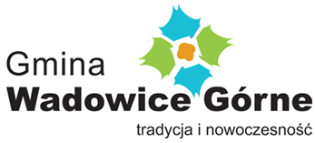 INFORMACJA!!Urząd Gminy w Wadowicach Górnych przypomina,że w dniu 21.03.2024 r. (czwartek) odbędzie sięZBIÓRKA ODPADÓW WIELKOGABRYTOWYCHODBIERAMY: meble, dywany, wykładziny, sprzęt elektryczny i elektroniczny (AGD i RTV - kompletny), opony samochodów osobowych oraz rowerów i motorów  do 10 sztuk.NIE ODBIERAMY: odpadów zmieszanych w workach, selektywnie zbieranych, styropianu, odpadów budowlanych, sedesów, umywalek, kabin prysznicowych, drzwi, okien, opon rolniczych i ciężarowych, części samochodowych, oraz folii rolniczych. 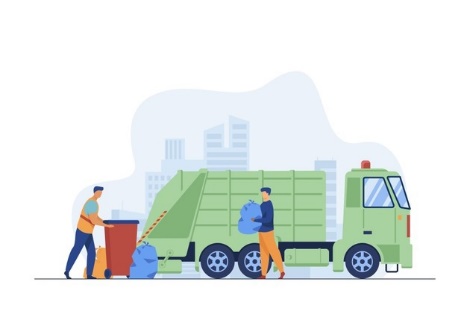 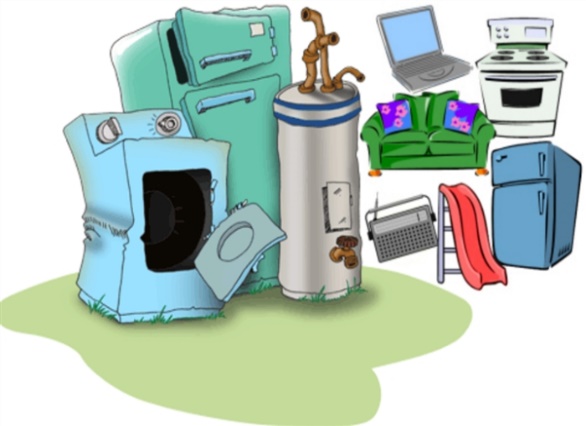 W dniu zbiórki przedmioty należy wystawić przed posesję do drogi publicznej do godziny  7:00.Przedmioty wystawione po przejechaniu ekipy zbierającej lub pozostawione na terenie posesji (za ogrodzeniem) nie będą zbierane.Dbajmy o środowisko.Nie wyrzucajmy śmieci do lasu, skorzystajmy z możliwości odbioru odpadów.